I : La société coloniale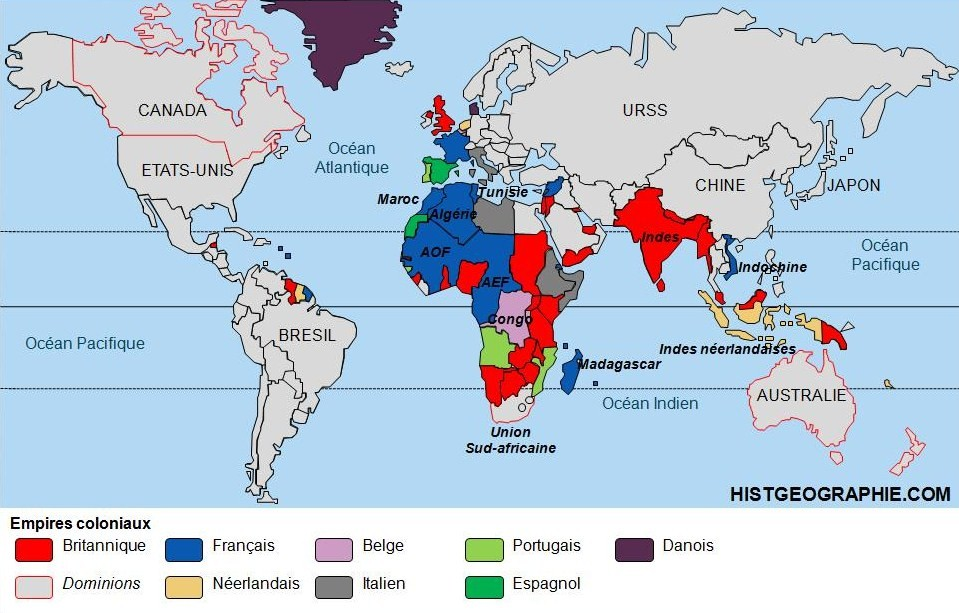 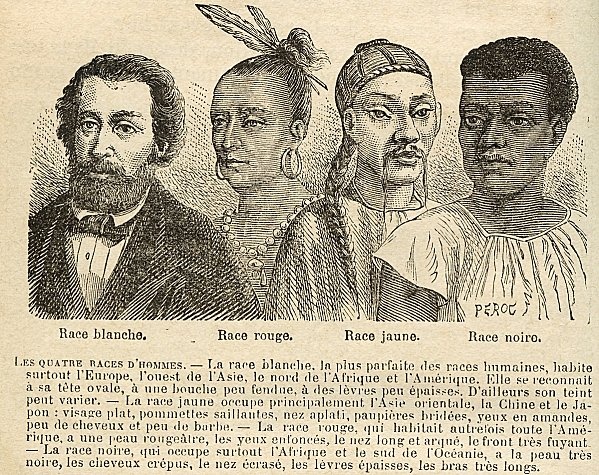 II : Les arguments contre la colonisation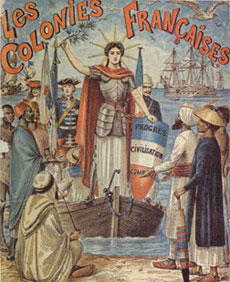 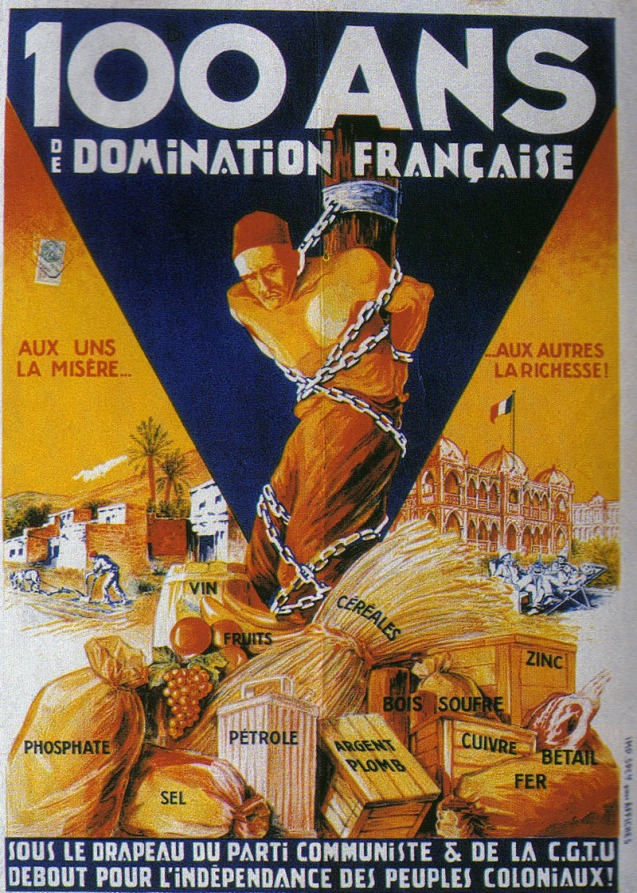 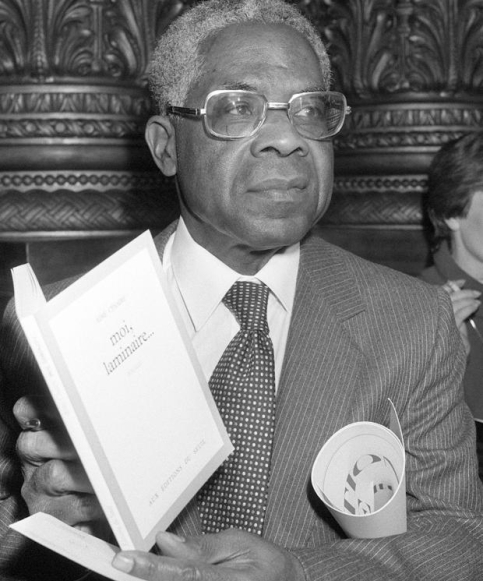 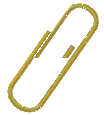 III : Les personnages clef de la décolonisation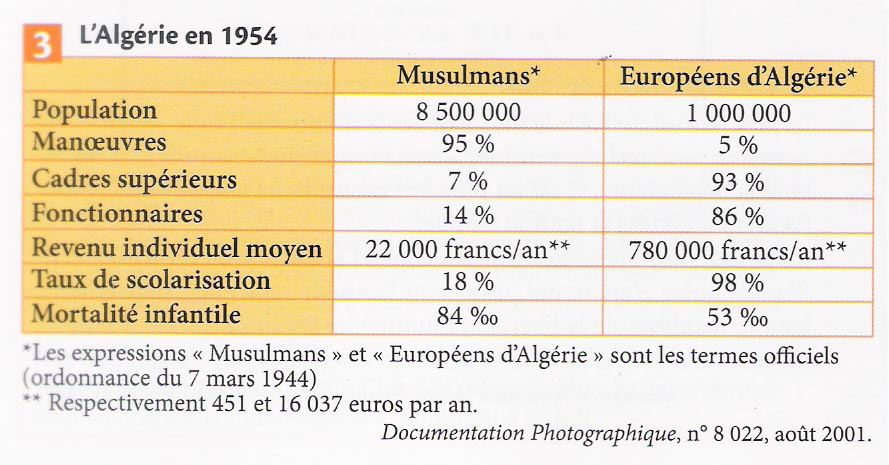 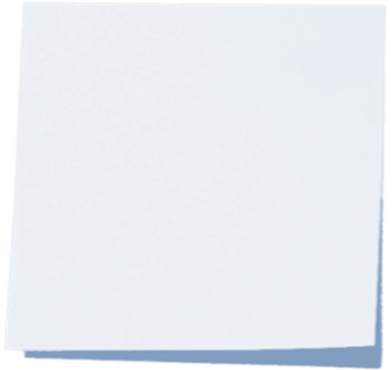 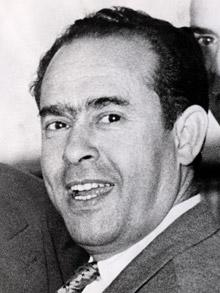 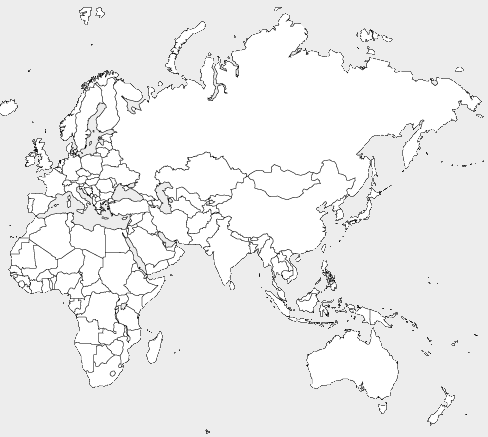 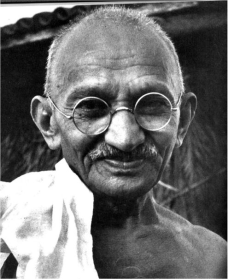 IV : Le Processus de décolonisation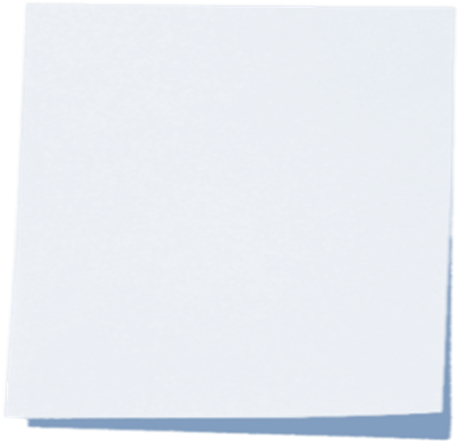 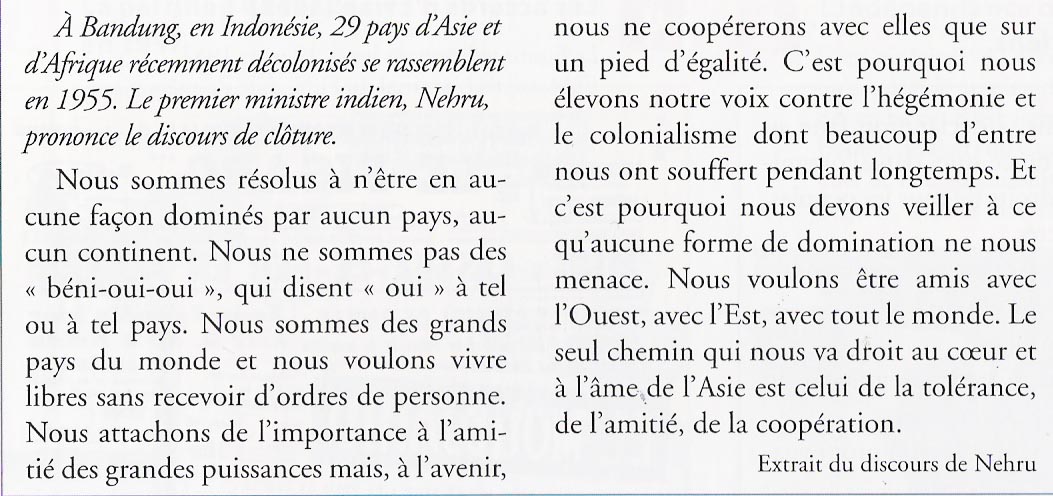 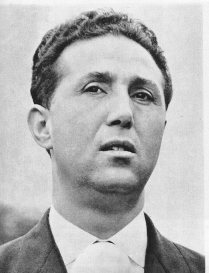 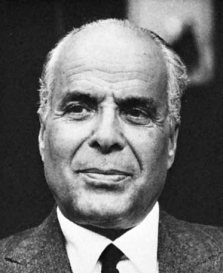 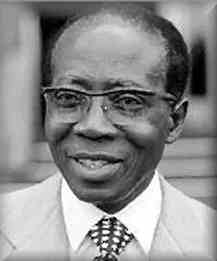 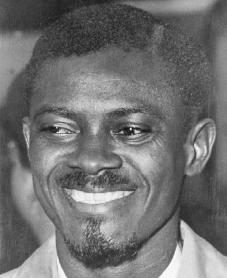 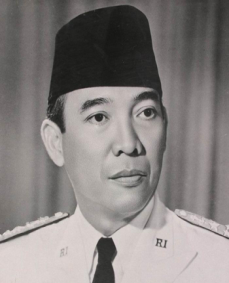 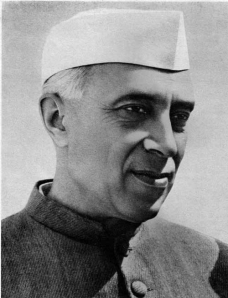 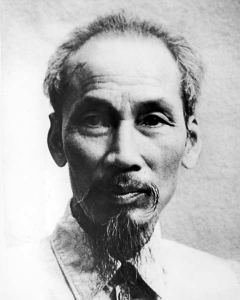 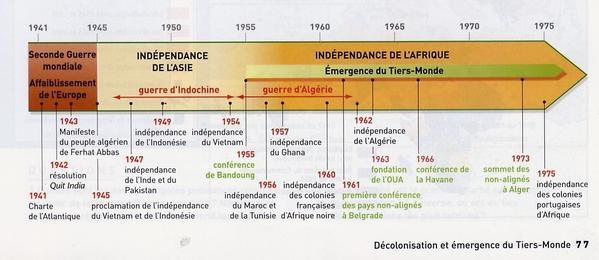 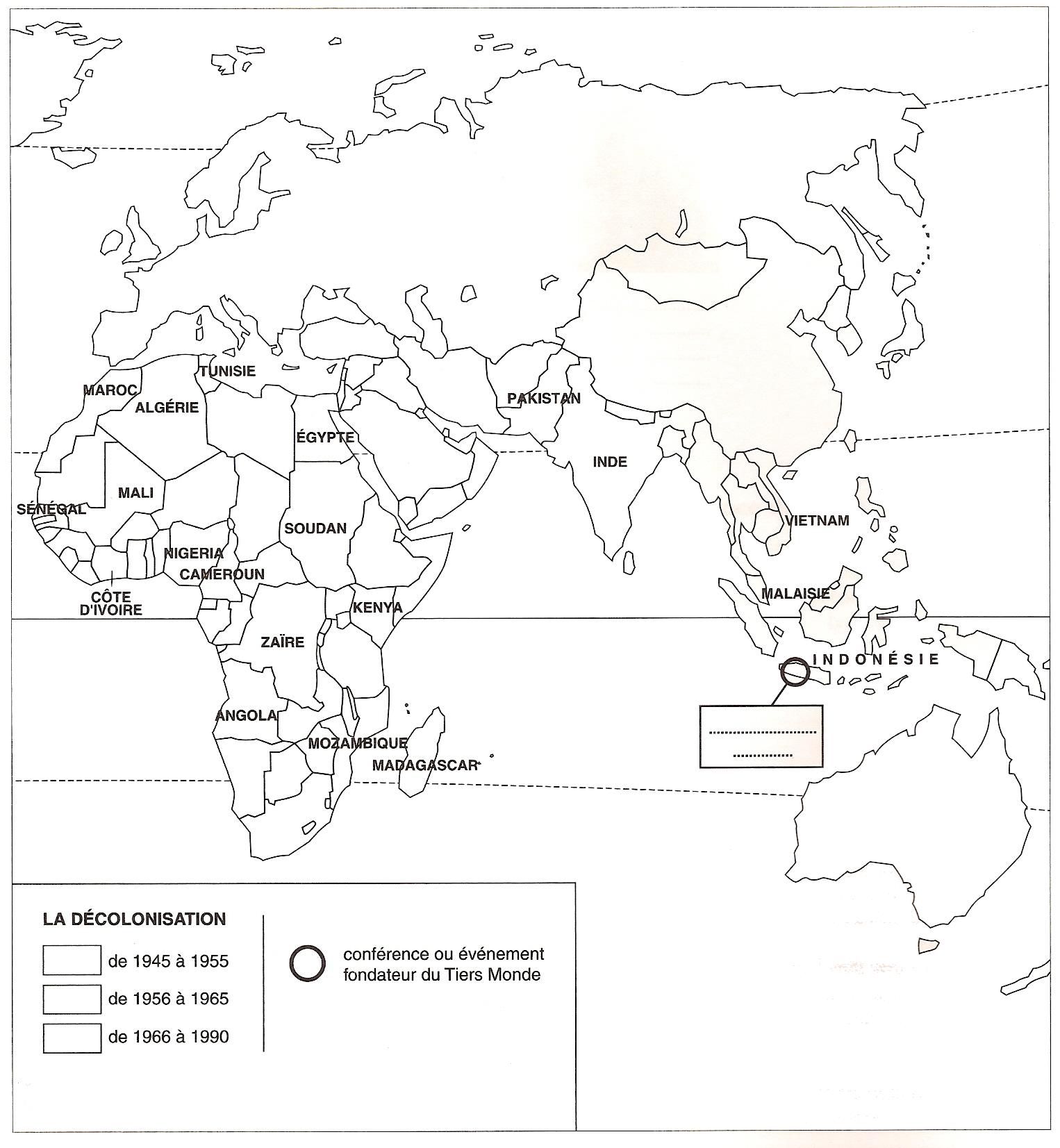 Arguments de l’AfficheArguments d’Aimé Césaire